РОССИЙСКОЕ ОТДЕЛЕНИЕ МЕЖДУНАРОДНОЙ АССОЦИАЦИИ  ЛАНДШАФТНОЙ ЭКОЛОГИИФГАОУ ВО «КРЫМСКИЙ ФЕДЕРАЛЬНЫЙ УНИВЕРСИТЕТ ИМЕНИ В.И. ВЕРНАДСКОГО», ТАВРИЧЕСКАЯ АКАДЕМИЯКАФЕДРА ФИЗИЧЕСКОЙ ГЕОГРАФИИ, ОКЕАНОЛОГИИ И ЛАНДШАФТОВЕДЕНИЯКРЫМСКИЙ МЕЖДУНАРОДНЫЙ ЛАНДШАФТНЫЙ ЦЕНТР ФГАОУ ВО «КФУ ИМ. В.И.ВЕРНАДСКОГО»КРЫМСКОЕ ОТДЕЛЕНИЕ РУССКОГО ГЕОГРАФИЧЕСКОГО ОБЩЕСТВАКРЫМСКОЕ ОТДЕЛЕНИЕ ОБЩЕСТВА ПОЧВОВЕДОВ ИМ. В.В. ДОКУЧАЕВАМЕЖДУНАРОДНАЯ НАУЧНО-ПРАКТИЧЕСКАЯ КОНФЕРЕНЦИЯ ЧЕТВЕРТЫЕ ЛАНДШАФТНО-ЭКОЛОГИЧЕСКИЕ ЧТЕНИЯ, ПОСВЯЩЕННЫЕ Г.Е. ГРИШАНКОВУ «ЛАНДШАФТОВЕДЕНИЕ И ЛАНДШАФТНАЯ ЭКОЛОГИЯ:  КОАДАПТАЦИЯ ЛАНДШАФТА И ХОЗЯЙСТВЕННОЙ ДЕЯТЕЛЬНОСТИ»22 – 25 сентября 2020 годаПервое информационное письмо.Симферополь, ФГАОУ ВО «Крымский федеральный университет имени В.И. Вернадского», Таврическая академия,  кафедра физической географии, океанологии и ландшафтоведенияОРГАНИЗАЦИОННЫЙ КОМИТЕТ КОНФЕРЕНЦИИНАУЧНЫЙ КОМИТЕТ КОНФЕРЕНЦИИОСНОВНЫЕ НАПРАВЛЕНИЯКоадаптация природной и хозяйственной подсистем современных ландшафтов: теория и методы. Ландшафтные неблагоприятные процессы.Проблемы современных ландшафтов регионов. Землепользование и ландшафтное планирование.Культурные ландшафты. Эстетика и дизайн ландшафта.КОНТРОЛЬНЫЕ ДАТЫ31.05.2020 – окончание срока подачи регистрационной формы 31.06.2020 – окончание срока подачи тезисов докладов 01.07.2020 – окончание раннего срока оргвзноса   ОРГАНИЗАЦИОННЫЙ ВЗНОСОргвзнос составляет: для очных участников – 2000 руб. (до 01.07.2020) после – 2500 руб; для заочных участников – 1000 руб. Члены организационного и программного комитетов освобождаются от уплаты взноса.Экскурсии оплачиваются отдельно. Реквизиты (для участников из России): Банк Получателя – ПАО СБЕРБАНК К/С № 30101810400000000225 БИК - 044525225 ИНН - 7707083893 КПП - 773643001 Счет получателя – 40817810938043510922 Наименование получателя - ПАО СБЕРБАНКНазначение платежа – участие в конференции карта Карта 4276 3801 1798 5361 МИХАЙЛОВ ВЛАДИСЛАВ АНАТОЛЬЕВИЧДля участия в конференции необходимо направить регистрационную форму на электронный адрес konflandscape2020@mail.ru до 01.05.2020 г., тезисы до 15.06.2020 г. Файл, содержащий заявку на участие, называть следующим образом: Фамилия участника, слово «Заявка» через пробел (Иванов Заявка.doc), для каждого соавтора следует оформить отдельную заявку.Заявка на участие в работеМеждународной научно-практической конференции «Ландшафтоведение и ландшафтная экология:  коадаптация ландшафта и хозяйственной деятельности»Фамилия_______________________ Имя___________ Отчество	Организация, должность	(преподаватель каф. …, студент гр. … .)Ученая степень, звание	Адрес (полный)	Телефон автора (дом., служ.)	Электронный адрес автора	Название доклада (статьи)	Название секции	Наличие оргвзноса (копия квитанции об оплате)____________________________________Дата________________________________________ Подпись	МЕСТО ПРОВЕДЕНИЯ: г. Симферополь, ФГАОУ ВО «Крымский федеральный университет имени В.И. Вернадского», Таврическая академия, географический факультет ЯЗЫК КОНФЕРЕНЦИИ: русский, английский. ФОРМЫ УЧАСТИЯ: очное  и заочное участие.  ТРЕБОВАНИЯ К ОФОРМЛЕНИЮ МАТЕРИАЛОВМатериалы присылаются в подготовленном для печати виде на русском или английском языке. Общий объем текста, включая рисунки и ссылки на литературу, до 6 страниц формата А4 (не более 10 тыс. знаков без пробелов). Все поля размером 2,5 см. Шрифт Times New Roman, размер 14 пт через 1,0 интервала. Абзацный отступ 1,25 см.По центру первой строки указывается автор (И.О. Фамилия), второй – полное наименование места работы, третьей – город и страна, четвертой – электронный адрес автора (авторов), пятой – название доклада заглавными буквами жирным шрифтом. Пустая строка. Идентичная информация об авторах, организации и докладе на английском языке. Абстракт на английском языке (не менее 200 слов) набирается курсивом. Пустая строка. Далее набирается текст тезисов. После тезисов через одну пустую строку набирается – жирным шрифтом «Литература» и размещается через одну строку в алфавитном порядке, русскоязычные источники в начале списка. Рисунки подписываются снизу и выравниваются по центру. До рисунка и после подписи к рисунку пропускается строка. Подписи таблиц располагаются вверху с абзацного отступа. До слова «Таблица», после заголовка таблицы и после таблицы пропускается строка.Ссылки на использованную литературу внутри текста в квадратных скобках [4]. Иллюстрации разрешением не менее 300 dpi присылаются отдельным файлом с расширением TIFF, JPG, PNG. Оргкомитет оставляет за собой право отклонять предоставленные материалы.И.И. ИвановФГАОУ ВО «Крымский федеральный университет имени В.И. Вернадского»Москва, Россияivanov@mail.comИССЛЕДОВАНИЕ ЛАНДШАФТОВ КРЫМСКОГО ПОЛУОСТРОВАIvan IvanovV.I. Vernadsky Crimean Federal UniversityMoscow, Russiaivanov@mail.comTHE TITLE OF THE REPORTAbstract. Text……Текст тезисов………..ЛитератураАристархова Л. Б. Геоморфологические исследования при поисках нефти. М.: Изд-во МГУ, 1979. - 152 с.Боков В. А., Клюкин А. А. Влияние гидротермических движений на развитие склонов флишевого низкогорья Крыма // Изв. ВГО. 1987. Т. 119. Вып. 1. - С. 53–57.Уровень, берега и дно океанов / Клиге Р. К., Леонтьев О. К., Лукьянова С. А. и др. М.: Наука, 1978. - 191 с.КОНТАКТНАЯ ИНФОРМАЦИЯ ОРГКОМИТЕТА:Справки можно получить в Оргкомитете конференции по телефонам: Петлюкова Екатерина Александровна +7 (978) 792-84-36,  petlukova@mail.ru, Калинчук Ирина Васильевна + 7 (978) 733-61-00, ir_vasi@mail.ruПозаченюк Екатерина Анатольевна (председателя оргкомитета) – +7 (978) 733 59 56, pozachenyuk@gmail.comС Уважением, Оргкомитет  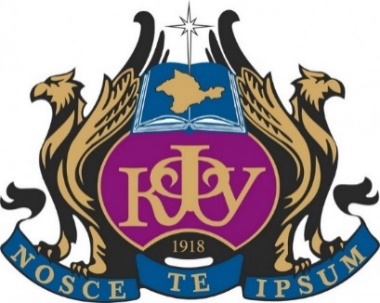 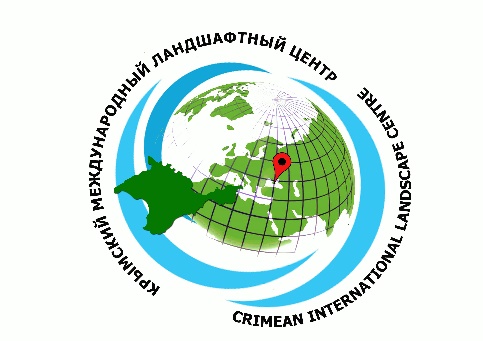 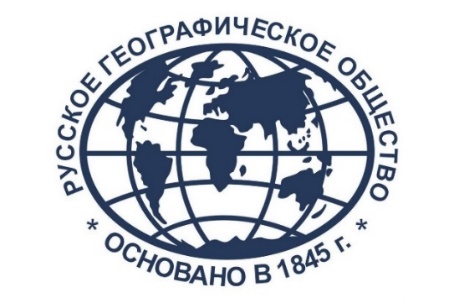 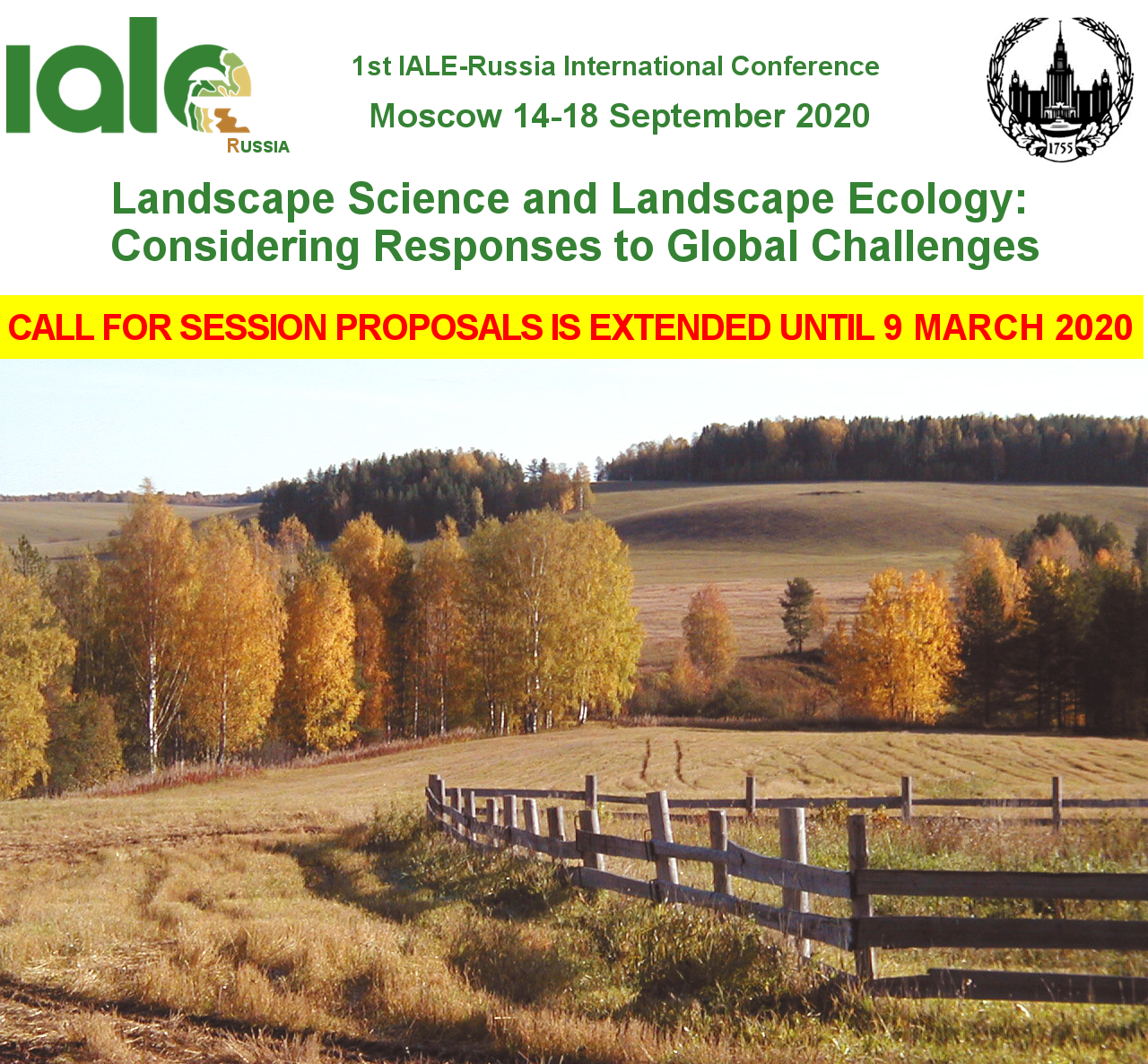 Председатель Позаченюк Екатерина Анатольевна, д.г.н., профессор, зав. кафедрой физической географии, океанологии и ландшафтоведения, директор Крымского международного ландшафтного центра, Крымский федеральный университет имени В.И. ВернадскогоСопредседательВахрушев Борис Александрович, д.г.н., профессор, декан географического факультета,  Таврическая академия, Крымский федеральный университет имени В.И. Вернадского,Ергина Елена Ивановна, д.г.н., профессор, Крымский федеральный университет имени В.И. ВернадскогоПасынкова Лариса Алексеевна, к.г.н., доцент,  Крымский федеральный университет имени В.И. ВернадскогоСкребец Григорий Николаевич, к.г.н., доцент,  Крымский федеральный университет имени В.И. ВернадскогоМихайлов Владислав Анатольевич, к.г.н., доцент, Крымский федеральный университет имени В.И. ВернадскогоМирошниченко Ирина Алексеевна, ст. преп., Крымский федеральный университет имени В.И. ВернадскогоПенно Мария Владимировна, ст. преп., Таврическая академия, Крымский федеральный университет имени В.И. ВернадскогоСекретарьСекретарьКалинчук Ирина Васильевна, ст. преп., Крымский федеральный университет имени В.И. ВернадскогоПетлюкова Екатерина Александровна,  ст. лаб., Крымский федеральный университет имени В.И. Вернадского Техническийсекретарь конференцииКриворог Елена Геннадиевна, ст. лаб., Крымский федеральный университет имени В.И. ВернадскогоНазаренко Анастасия Юрьевна, аспирант , Крымский федеральный университет имени В.И. ВернадскогоПредседатель Дьяконов Кирилл Николаевич, чл.-корр. РАН, д.г.н., профессор,  Московский государственный университет им. М.В. ЛомоносоваЧлены программногокомитетаРайко Гнято, д.г.н., профессор, председатель Географического общества Республики Сербской,  Баня-Лукский университетГантумур Самбуу, к.г.н., профессор, Монгольский государственный университет науки и технологииВэй Ма, профессор,    Даляньский технологический университетХорошев Александр Владимирович, д.г.н., профессор, Московский государственный университет им. М.В. ЛомоносоваЛинник Виталий Григорьевич, д.г.н., гл.н.с. Институт геохимии и аналитической химии им. В.И. Вернадского РАНЛисецкий Федор Николаевич, д.г.н., профессор, директор Федерально-регионального центра аэрокосмического и наземного мониторинга объектов и природных ресурсов, Белгородский государственный университетСивков Вадим Валерьевич к.г-м.н., директор Атлантического отделения, Институт океанологии им. П. П. Ширшова РАНСеменов Юрий Михайлович, д.г.н., профессор, Институт географии им. В.Б. Сочавы СО РАНСтарожилов Валерий Титович, д.г.н., профессор,  Дальневосточный федеральный университетГанзей Кирилл Сергеевич, к.г.н., врио директора Тихоокеанского института географии Дальневосточного отделения РАНБоков Владимир Александрович, д.г.н., профессор, Крымский федеральный университет имени В.И. ВернадскогоЧерных Дмитрий Владимирович, д.г.н., гл.н.с., Институт водных и экологических проблем СО РАН